ПРОЕКТ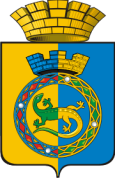 ДУМА ГОРНОУРАЛЬСКОГО ГОРОДСКОГО ОКРУГАВОСЬМОЙ  СОЗЫВВТОРОЕ  ЗАСЕДАНИЕРЕШЕНИЕот ___________________	 							         № ______г. Нижний ТагилОб итогах публичных слушаний по вопросу «Внесение изменений в Генеральный план Горноуральского городского округа 
применительно к территории поселка Висим»	Рассмотрев протокол и решение участников публичных слушаний от 15.09.2022 по вопросу «Внесение изменений в Генеральный план Горноуральского городского округа применительно к территории поселка Висим», с учетом заключения о результатах публичных слушаний, Дума городского округаРЕШИЛА:Информацию об итогах публичных слушаний по вопросу «Внесение изменений в Генеральный план Горноуральского городского округа применительно к территории поселка Висим», принять к сведению.Настоящее Решение вступает в силу со дня его официального опубликования.Опубликовать настоящее Решение в установленном порядке и разместить на официальном сайте Горноуральского городского округа.Контроль за выполнением настоящего Решения возложить на постоянную депутатскую комиссию по вопросам законности и местного самоуправления (Михайлова О.И.) Председатель Думы Горноуральского городского округаВ.В. ДоможировГлава Горноуральского городского округаД.Г. Летников 